مركز التدريب :يسعى مركز التدريب بالعمادة إلى تكوين استراتيجية تدريبية متخصصة في مجال تطبيقات التعليم الالكتروني في التعليم الجامعي فتقوم إلى تقديم خطة تدريبية فصلية توجه بالدرجة الأولى لأعضاء هيئة التدريس والطلابويرسم مركز التدريب خطتين استراتيجيتين :الاولى استراتيجية الخطة الدائمة : يسعى مركز التدريب بالعمادة إلى رسم خطة تدريبية في كل فصل دراسي تبدأ باختيار البرامج التدريبية المتجددة والمتاحة في عالم التقنية والتعليم مستفيدين من كل ما هو جديد في التعليم الالكتروني ويوافق عليه في مجلس العمادة لرفعه إلى معالي مدير الجامعة لاعتماده وتنفيذ التدريب بعد ذلك .الثانية  استراتيجية الخطة الطارئة : في حال نشأ احتياج جديد من أحد الكليات بالتدريب على تقنية معينة خاصة في التعليم الالكتروني كالتدريب على السبورات التفاعلية  في أثناء تنفيذ الخطة التدريبية الفصلية  يقوم إدارة التدريب بدراسة طلب الكلية من حيث الاحتياجات التدريبية ورفعه لمجلس العمادة للموافقة عليه  ورفعه لمعالي مدير الجامعة  للتوجيه .الدورات التي يقدمها مركز التدريب بعمادة التعليم الالكتروني هي :تطبيقات مستندات غوغل في التعليم الالكترونيثقافة التعليم الالكتروني وتطبيقاتهتطبيقات التصميم التعليمي مع برنامج الفوتشوب كيف تصمم اختباراً الكترونياً ؟ تصميم درس تفاعلي باستخدام برنامج Courslabتصميم منظمة تعليمية عبر موقع Articulate Presentersإنشاء وإدارة المدونات التعليميةالمشاركة الاحترافية للملفات وتسليم المشاريع إلكترونياالاستخدام العشر لتفعيل بريدك الجامعيتطبيقات الهواتف الذكية في التعليم الالكتروني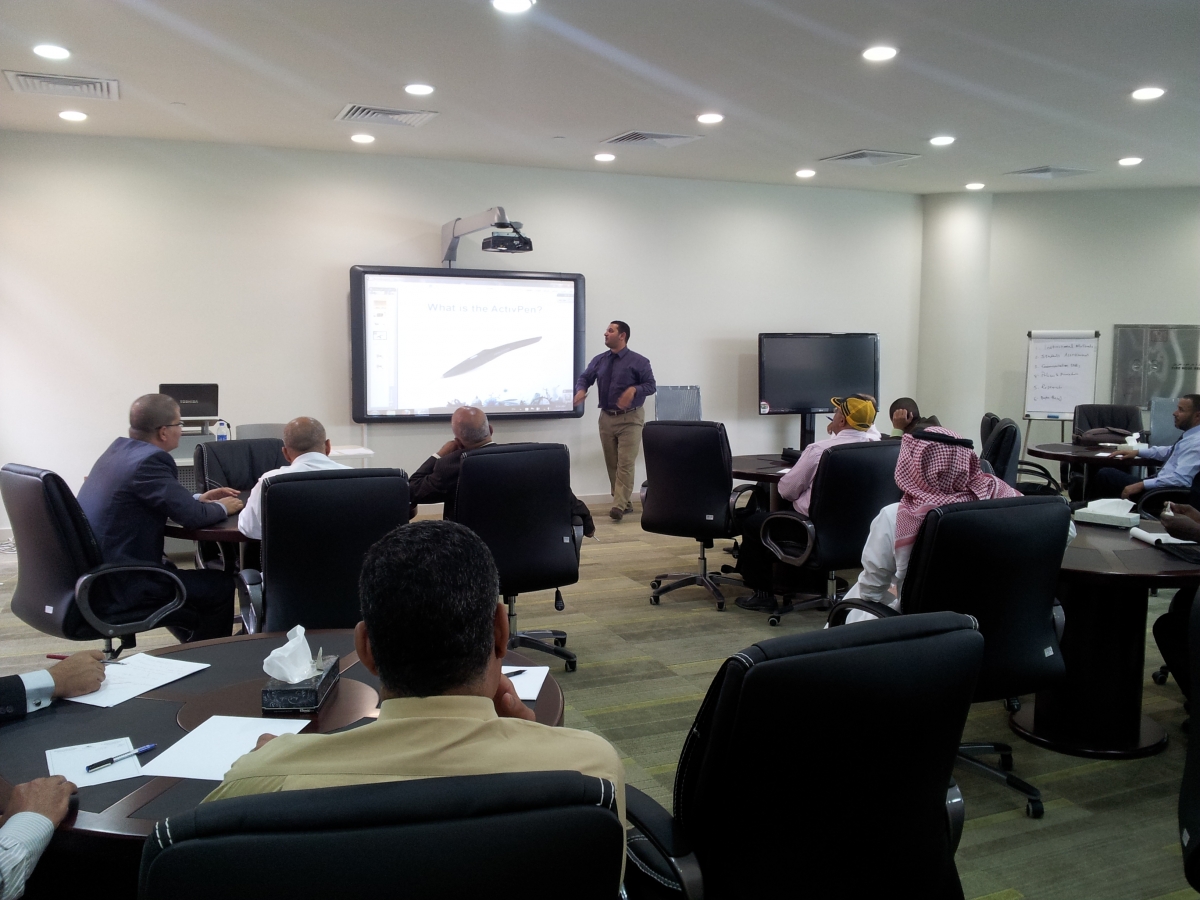 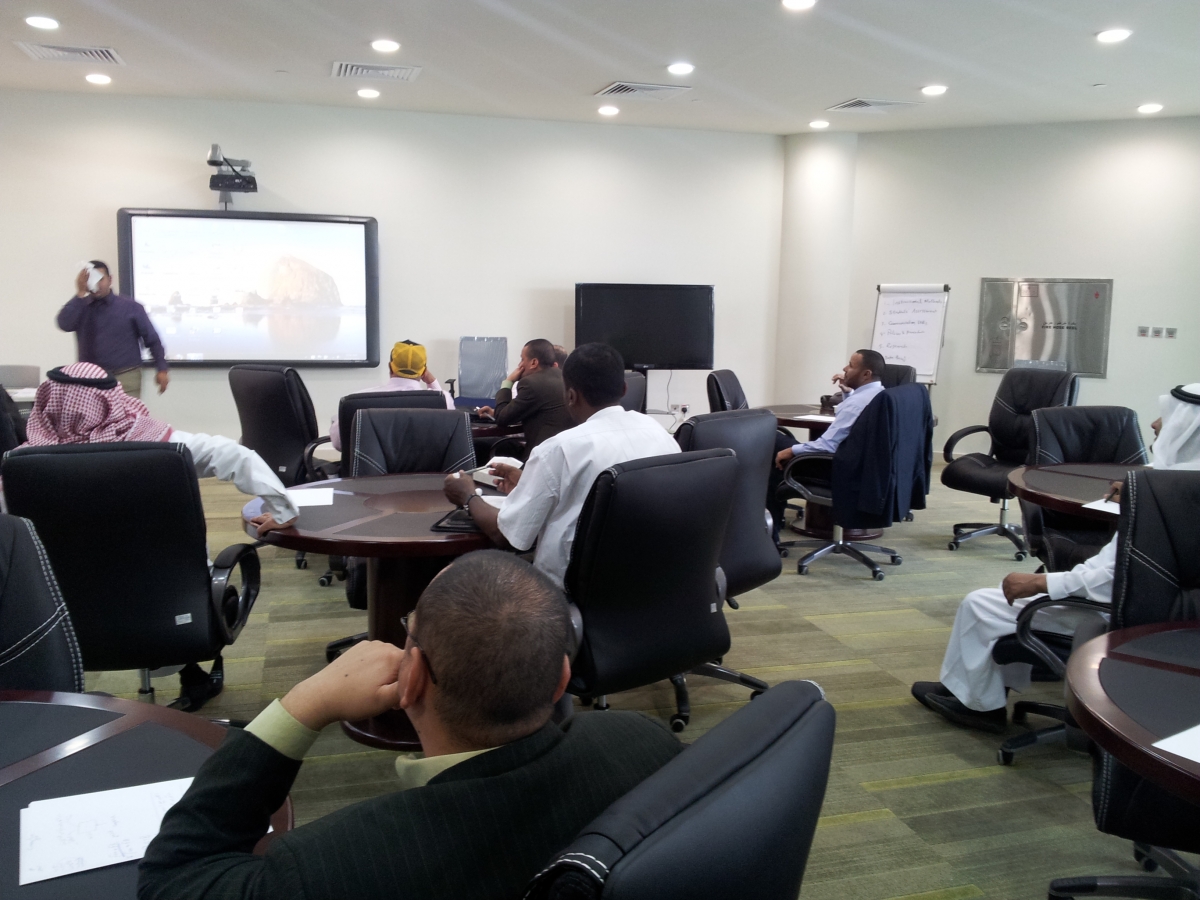 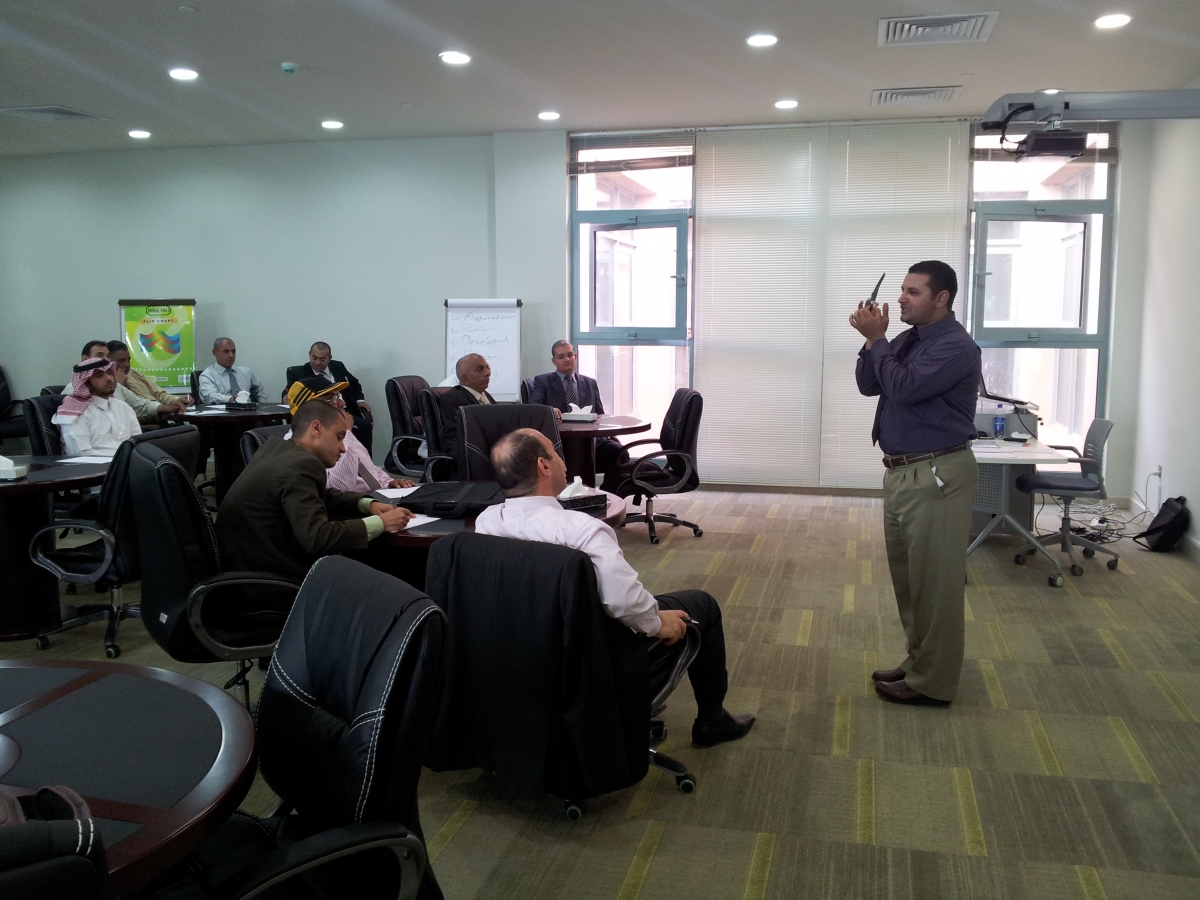 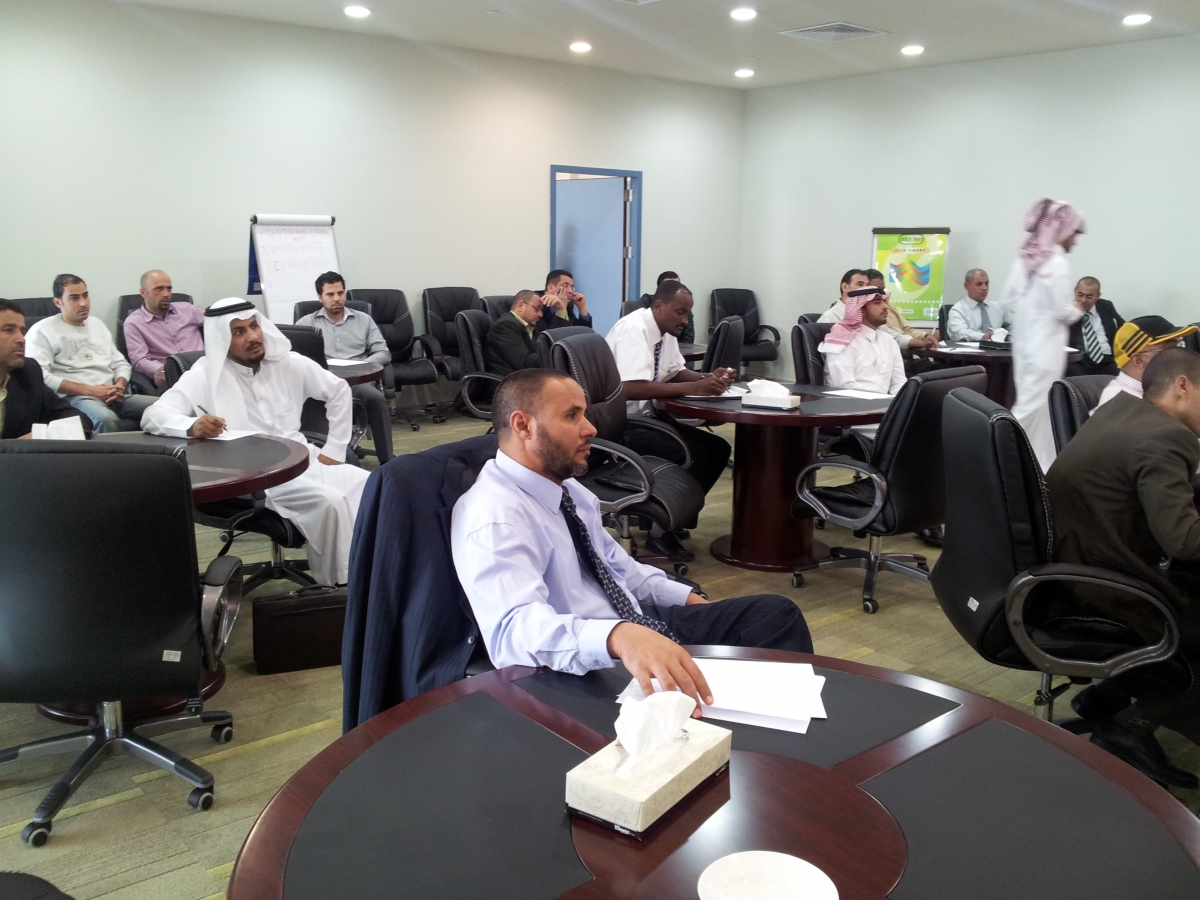 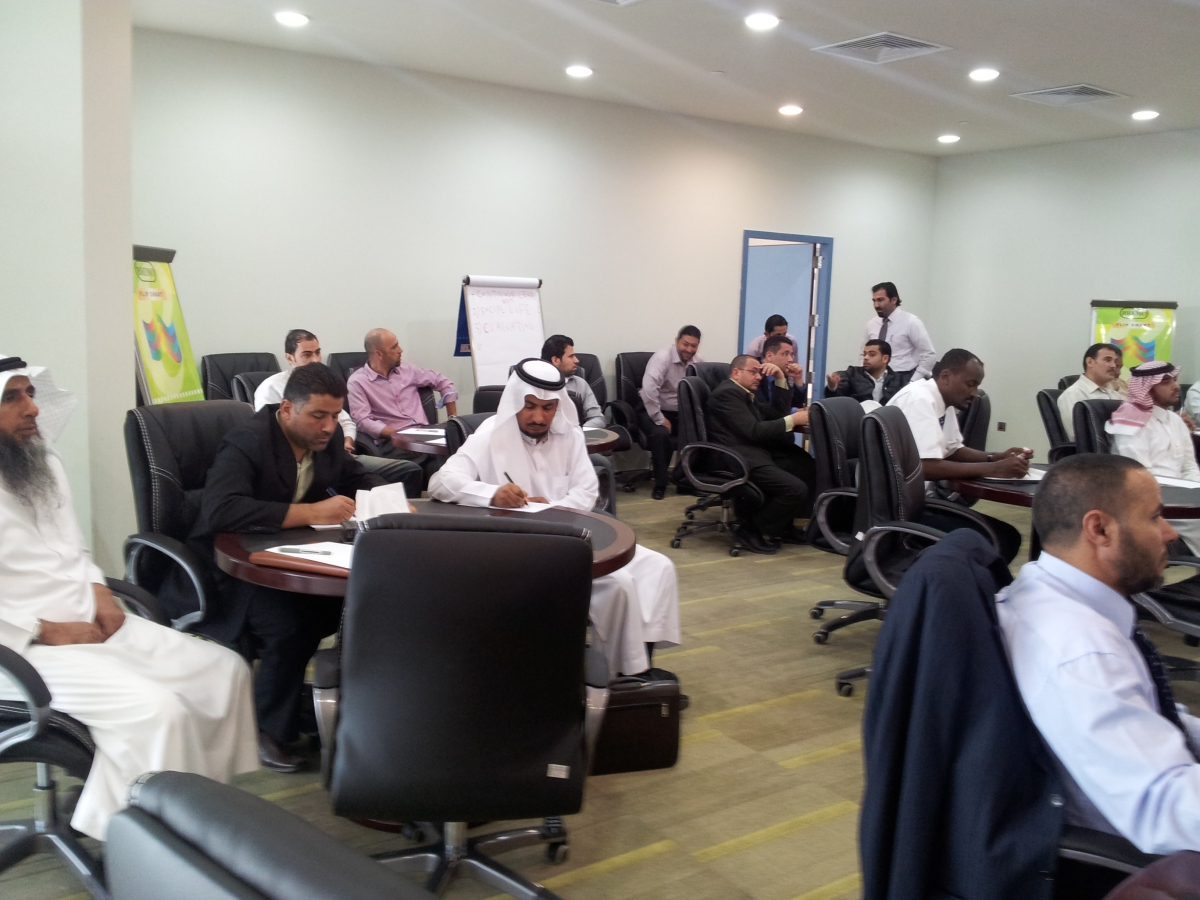 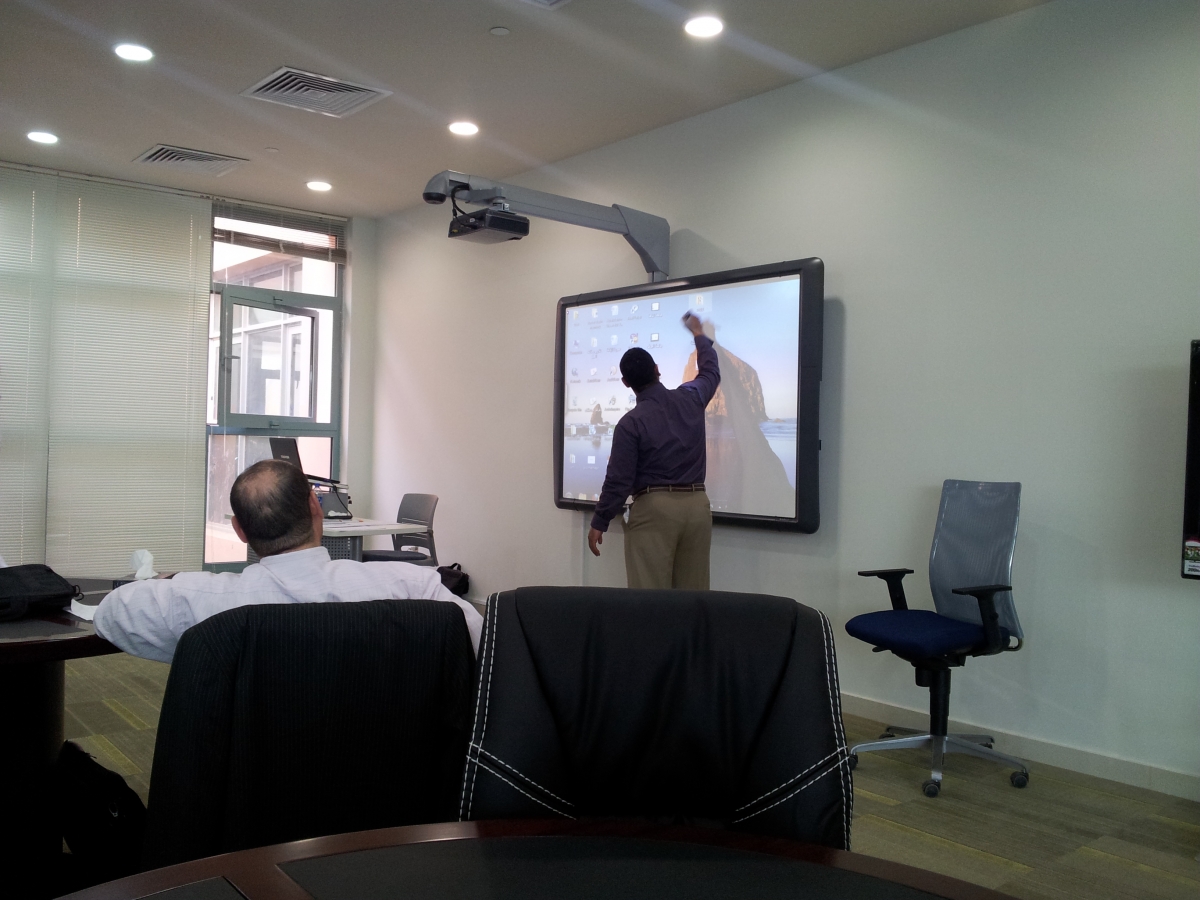 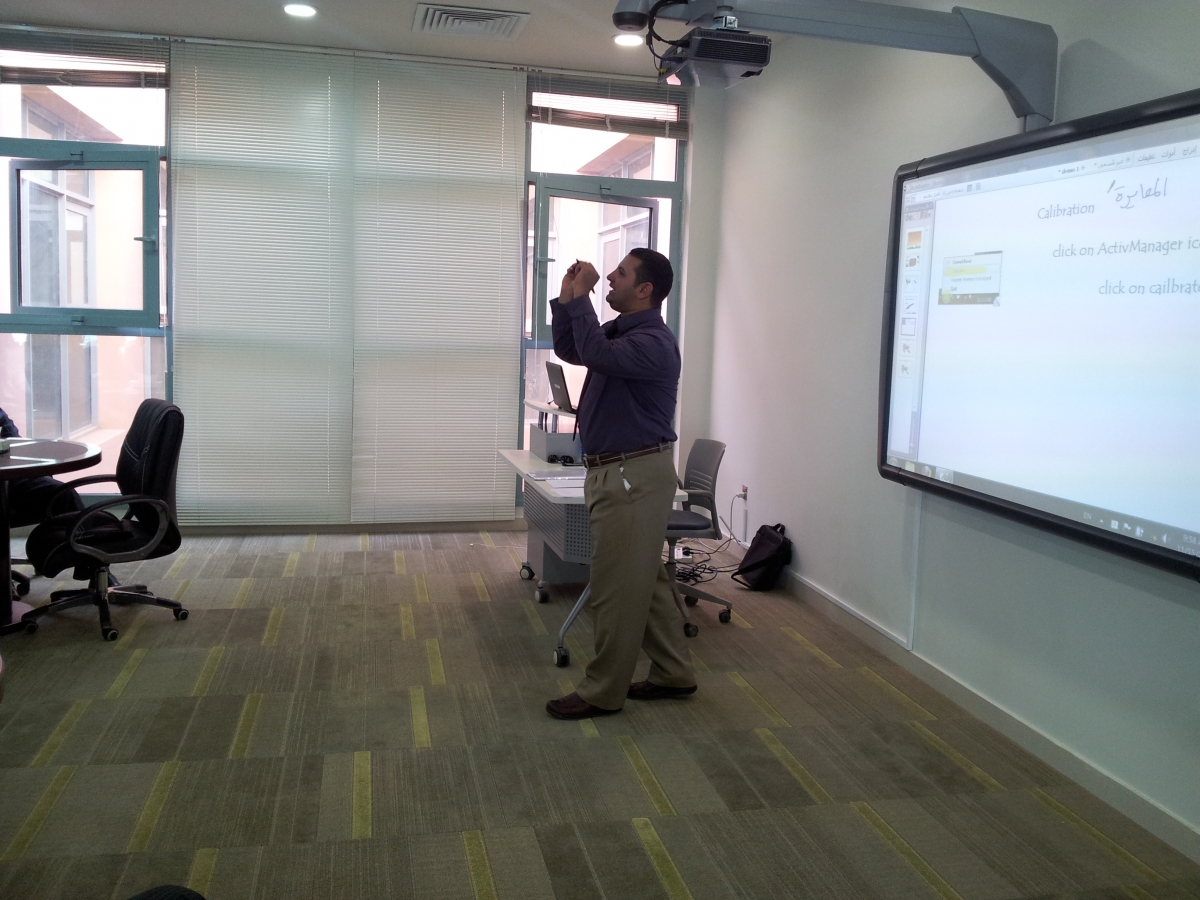 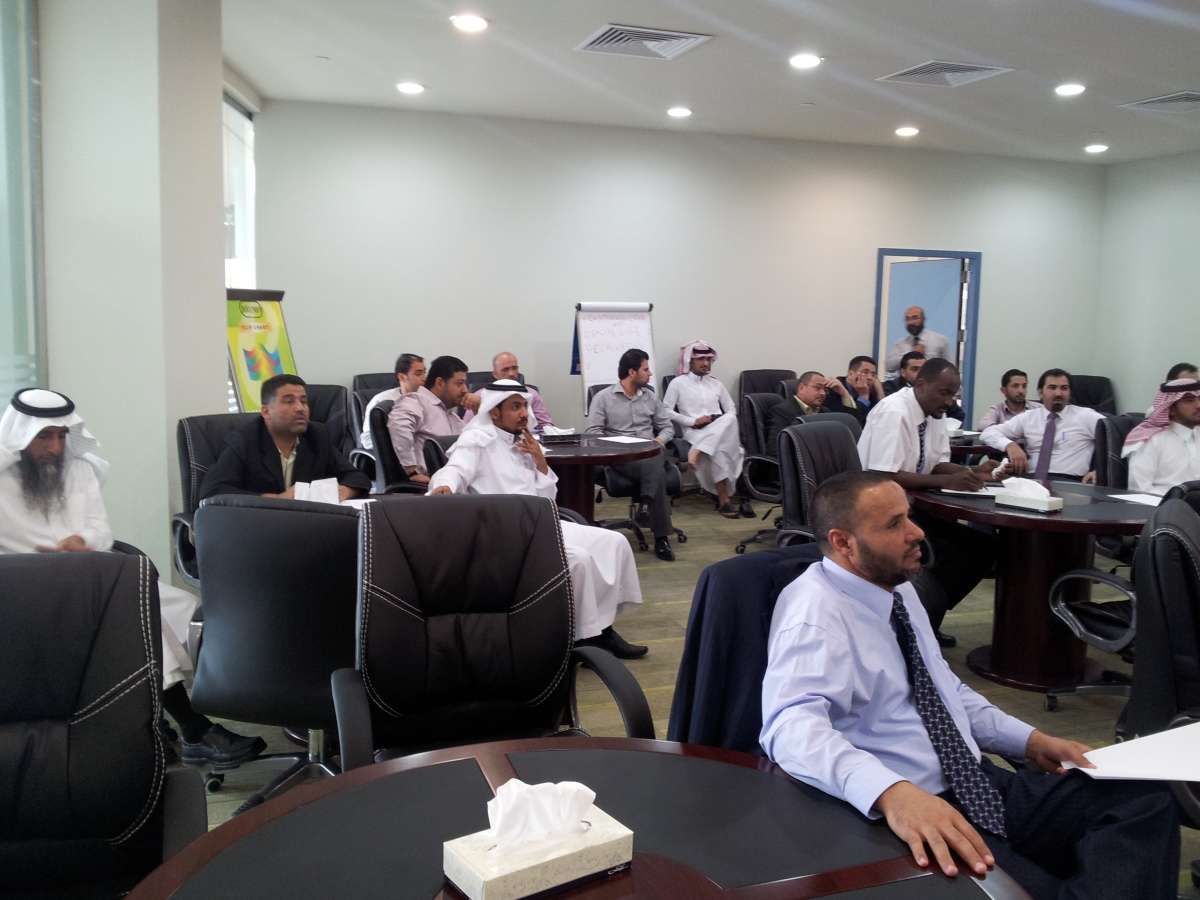 